Maroochy Waterwatch Inc – River Patrol Report for November, 2017.Number of Report Sheets : 13 completed - 11 last month. Total volunteer hours : 133.5 hours. This is 27 hours more than last month. Nice work fella’s & good to see the hours climb up from last month at 106.5 hours. Total non-recyclable bags collected : 27 bags – approx 1,350 litres. This is tripple that of last month’s at 9 bags – about 450 litres. Great work !!! Total recycled bags collected : 10.5 bags, approx 525 litres. This is 1-1/2 bags more than last month. That’s still fairly high with recent rains still bringing rubbish from upstream......might see this figure level off in December......hhmmmm, wait & see. Again, depends on rainfall during December. Rubbish reported collected : One of each unless otherwise stated: - Large black bag full of styrene - 10 gal drum - Large plank with nails - Misc bottles full of mud - 4 x plastic buckets - Shopping bag - 9 x odd thongs - 19 x glass bottles, 13 being beer. - 1 x baby croc.....unquote. Now this is interesting, because you can easily come to an assumption here, so let’s all agree it was a small size rubber croc slip-on shoe we are all familiar with......& not a baby croc that could grow large & nasty if confronted at close quarters !!!! - Plastic chair - Tackle box - 20 x tennis balls......yes, I know what you’re all thinking, this crew, which will remain anonymous, were watching a game of tennis during morning tea !!!!! - 7 x soccer balls - Back pack - Lots of plastic bottles, misc sizes. - Lots of plastic bags - Bait bags - Cigarette lighters - Misc cans - Rubbish bin....size unknown - Large amounts of timber & particle board. - 2 x floats - Large heavy wooden box - Scraps of polystyrene foam & PVC - Misc broken glass - Food & lolly wrappers - Fishing rod butt - Bottle caps - Clothes drier - Length of irrigation hose - Plastic box - Pieces of styrene foam - Plastic crate - Tarp – 12 ft x 12 ft. - Kayak, 4 meter, sit-in style. - 2 x large cushions. Worthy of a mention : - Monty & the Monday crew rescued a fisherman & boat off a sandbank. They also rescued a cormorant from a crab pot !!! Lucky bird !!! - Alan Webster & Friday crew tried to save a cormorant that was choking & when retrieved into boat, the bird died. We can only try !! - Alan also repaired the bimini tie-down strap cleat’s & the wiring harness for the trailer lights. Thanks heaps Alan. - Also reports of another possible hull leak, so please keep a close eye on this. - Noted prop in a poor state. I will remove & repair asap.....because the spare prop is still with the welder, so I’ll chase that up too. The list of rubbish & variety we retrieve never ceases to amaze me. There’s never one month the same or even similar, although the only retrievable rubbish collected that is repeated each month is, yep, you guessed it, bottles & plastics.....of all kinds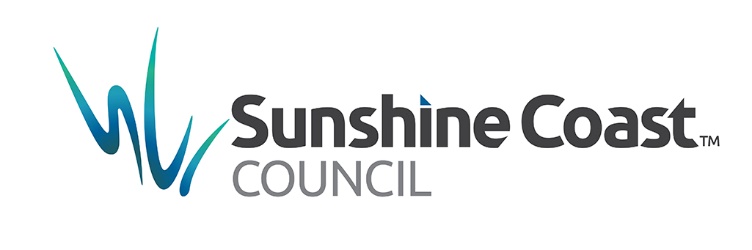 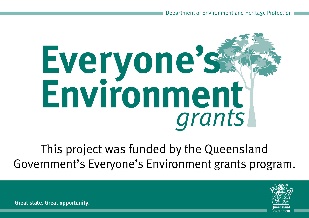 